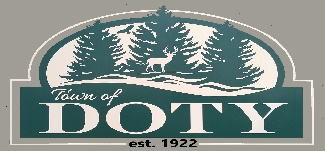 AGENDA - DOTY TOWN BOARD MEETINGTuesday, August 10th, 2020 – 7:00 pm – Doty Town HallCall to order. Roll call. Please silence or turn off cell phonesPledge of AllegianceFor Town Clerk – Does the Town Clerk certify that the requirements of the open meeting law have been met?Approve agenda and establish tonight’s “order of the day.”Review and approve minutes from Doty Board meeting held 7/13/2021, and BOR meeting held 7/28/2021.Presentation of the Treasurer’s Report.Acknowledgements/updates. (FS for clearing mtn lakes rd., Logger who cleared western roads)Citizen Input – 3 minutes [sign up to speak; direct your input to an item(s) that appear on the agenda below].  Business: Town status following storms of 7/27 and 7/28.New ordinance on memorialsReview job definitionsCovid funding income loss calculation and discussion on use of fundingLibrary Report - (Deb)MAS – (Randy)Fire Department Report – [Bruce]CWPP – updateRoad report - (Randy)Recycling / waste report - [Andy]Cemetery report - [Andy] Humane officer report - (Chair)OCSO report - (Andy)Centennial committee report - (Chair)Mail and MeetingsAddress (2) past due personal property tax billsApprove payment of vouchersAdjournmentNOTE: Agenda items may or may not be taken up in the order listed.  Discussion and action may be taken on the listed issues.______________________Upcoming meetings Doty Town Board – Tuesday, September 14th, 2021 –Town Hall.  7:00 pm7 Town – Wednesday, September 15th, 2021 – Breed.  6:30 pm